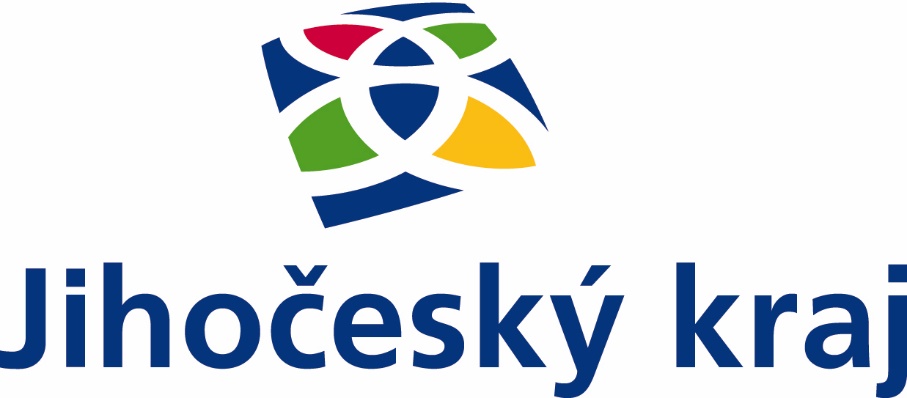 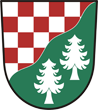                                                                                                                                                        OBEC RAPŠACHZ dotačního programu „PODPORA SPORTU“ byla zakoupena časomíra. Časomíra bude využívána především fotbalovým oddílem SK Rapšach, družstvy hasičů požárního sportu při SDH Rapšach a také školou pro atletické soutěže, kolektivní a individuální sporty.Děkujeme Jihočeskému kraji a Obci Rapšach za finanční příspěvek.PODPOŘENO Z DOTAČNÍHO PROGRAMU JIHOČESKÉHO KRAJE.                                                 SDH RAPŠACH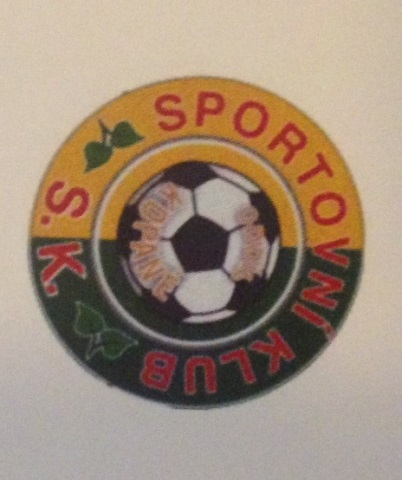 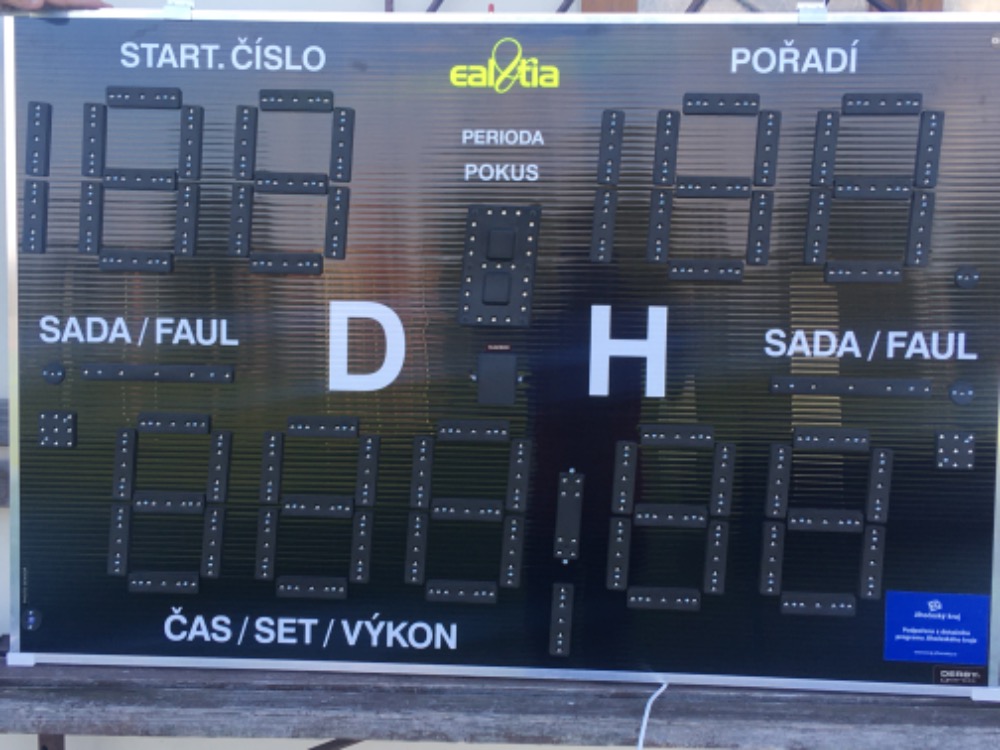 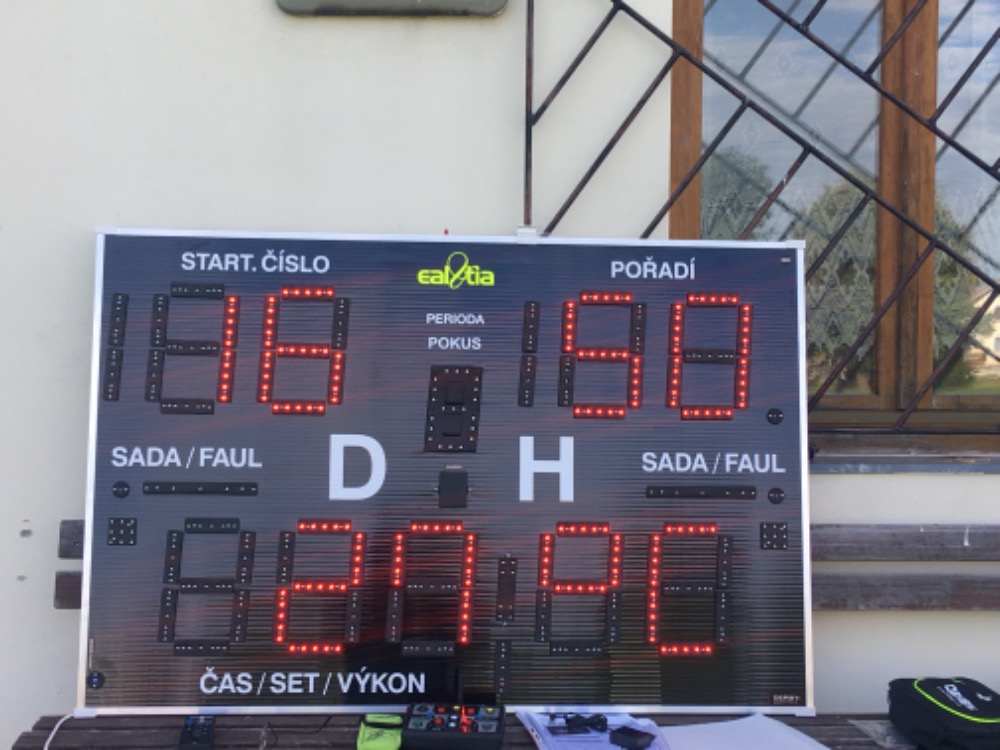 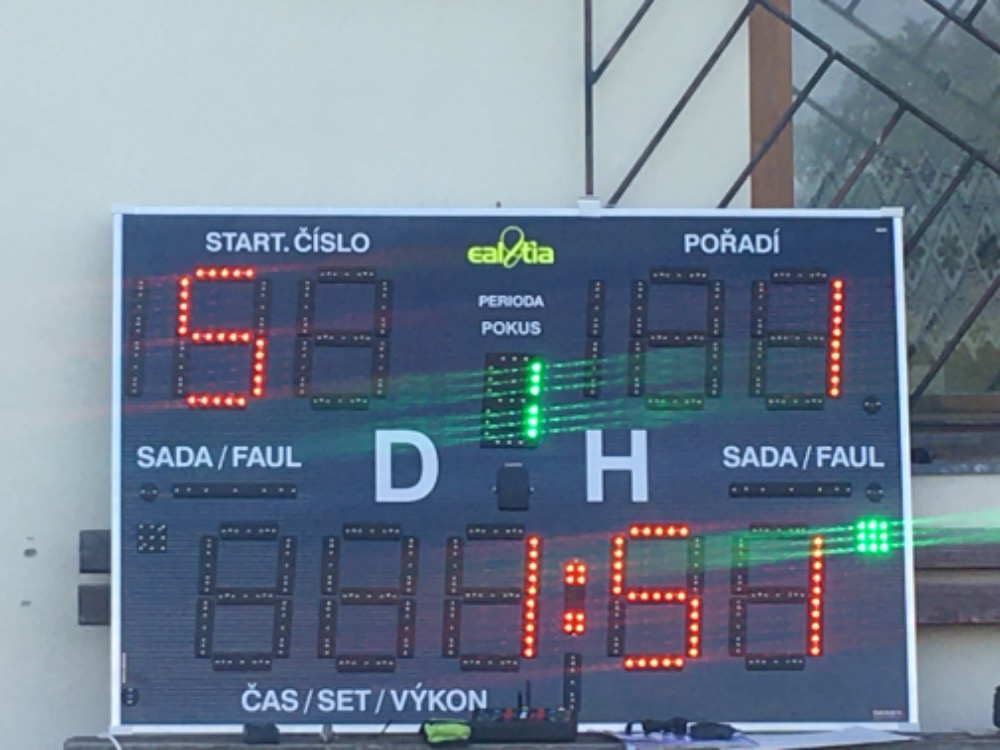 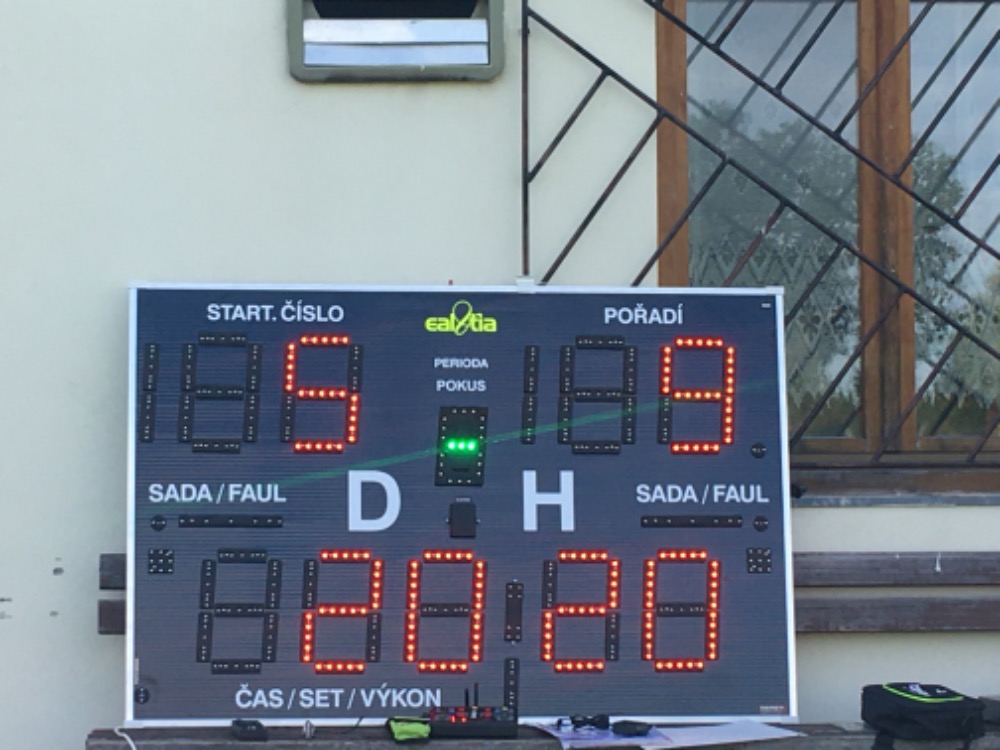 